בת מצווה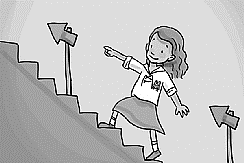 ~שם~מערך בת מצווה נווה אלוש תשע"ח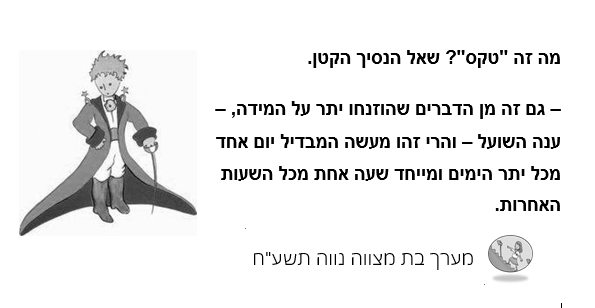 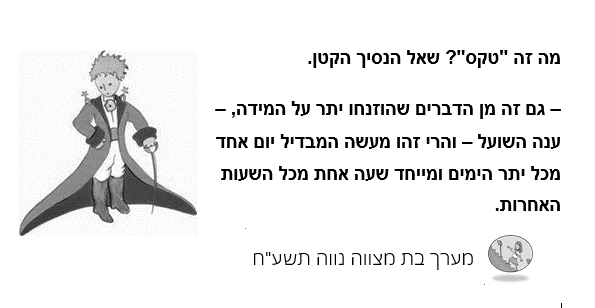 